SPECYFIKACJA WARUNKÓW ZAMÓWIENIAZAMAWIAJĄCY:Zespół  Szkół Centrum Kształcenia Rolniczegoim. Zesłańców Sybiru w Bobowickuul. Międzyrzecka 7a66-300 MiędzyrzeczZaprasza do złożenia oferty w trybie art. 275 pkt 1 (trybie podstawowym bez negocjacji) o wartości zamówienia nieprzekraczającej progów unijnych o jakich stanowi art. 3 ustawy z 11 września 2019 r. - Prawo zamówień publicznych(t.j. Dz. U. z 2022 r. poz. 1710) – dalej ustawy PZP.Przedmiot zamówienia:Instalacja fotowoltaicznaNr postępowania: ZS CKR.DD-26-6/2023Przedmiotowe postępowanie prowadzone jest przy użyciu środków komunikacji elektronicznej. Składanie ofert następuje za pośrednictwem platformy zakupowej dostępnej pod adresem internetowym: https://ezamowienia.gov.pl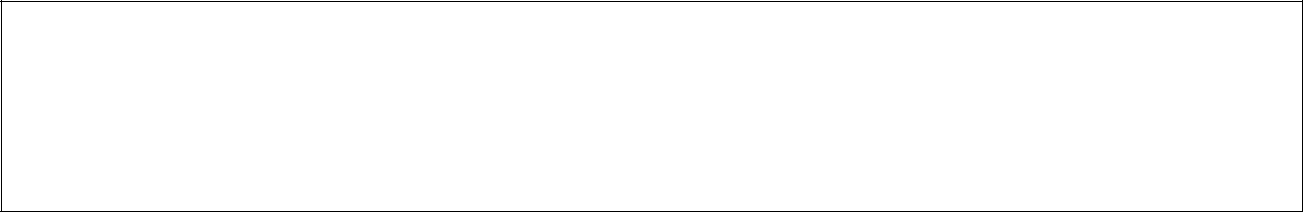 Uwaga: Zgodnie z art. 61. ust. 1. oraz art. 63 ust. 1 ustawy z dnia 11 września 2019 r. Prawo Zamówień Publicznych komunikacja w niniejszym postępowaniu odbywa się wyłącznie przy użyciu środków komunikacji elektronicznej, pliki należy opatrzyć:kwalifikowanym podpisem elektronicznym,podpisem zaufanym,lub podpisem osobistym.Specyfikację zatwierdziłBobowicko, dnia30.05.2023 r.I. Nazwa oraz adres ZamawiającegoZespół Szkół Centrum Kształcenia Rolniczego im. Zesłańców Sybiru w Bobowicku reprezentowana przez Dyrektora – Daniela Drzymałę.NIP 596 105 08 81, REGON 000096543–  Numer tel.: 95 741 32 18–  Adres poczty elektronicznej: zsckr-bobowicko@wp.pl–  Adres strony internetowej prowadzonego postępowania, na której udostępniane będą zmianyi wyjaśnienia treści SWZ oraz inne dokumenty zamówienia bezpośrednio związanez postępowaniem o udzielenie zamówienia: https://ezamowienia.gov.pl–  Godziny pracy Zamawiającego: poniedziałek – piątek 7.30 – 15.30Uwaga! W przypadku gdy wniosek o wgląd w protokół, o którym mowa w art. 74 ust. 1 ustawy PZP wpłynie po godzinach pracy Zamawiającego, odpowiedź zostanie udzielona dnia następnego (roboczego).Uwaga! Zamawiający przypomina, że w toku postępowania zgodnie z art. 61 ust. 2 ustawy PZP komunikacja ustna dopuszczalna jest jedynie w toku negocjacji lub dialogu oraz w odniesieniu do informacji, które nie są istotne. Zasady dotyczące sposobu komunikowania się zostały przez Zamawiającego umieszczone w rozdziale XIII pkt 3.Ochrona danych osobowychZgodnie z art. 13 ust. 1 i 2 rozporządzenia Parlamentu Europejskiego i Rady (UE) 2016/679 z dnia 27 kwietnia 2016 r. w sprawie ochrony osób fizycznych w związku z przetwarzaniem danych osobowych i w sprawie swobodnego przepływu takich danych oraz uchylenia dyrektywy 95/46/WE (ogólne rozporządzenie o danych) (Dz. U. UE L119 z dnia 4 maja 2016 r., str. 1; zwanym dalej „RODO”) informujemy, że:administratorem Pani/Pana danych osobowych jest Zespół Szkół Centrum Kształcenia Rolniczego im. Zesłańców Sybiru w Bobowicku.administrator wyznaczył Inspektora Danych Osobowych, z którym można się kontaktować pod adresem e-mail: bogdan.spetany@cbi24.plPani/Pana dane osobowe przetwarzane będą na podstawie art. 6 ust. 1 lit. c RODO w celu związanym z przedmiotowym postępowaniem o udzielenie zamówienia publicznego, prowadzonym w trybie przetargu nieograniczonego.odbiorcami Pani/Pana danych osobowych będą osoby lub podmioty, którym udostępniona zostanie dokumentacja postępowania w oparciu o art. 74 ustawy PZPPani/Pana dane osobowe będą przechowywane, zgodnie z art. 78 ust. 1 PZP przez okres 4 lat od dnia zakończenia postępowania o udzielenie zamówienia, a jeżeli czas trwania umowy przekracza 4 lata, okres przechowywania obejmuje cały czas trwania umowy;obowiązek podania przez Panią/Pana danych osobowych bezpośrednio Pani/Pana dotyczących jest wymogiem ustawowym określonym w przepisach ustawy PZP, związanym z udziałem w postępowaniu o udzielenie zamówienia publicznego.w odniesieniu do Pani/Pana danych osobowych decyzje nie będą podejmowane w sposób zautomatyzowany, stosownie do art. 22 RODO.posiada Pani/Pan:na podstawie art. 15 RODO prawo dostępu do danych osobowych Pani/Pana dotyczących (w przypadku, gdy skorzystanie z tego prawa wymagałoby po stronie administratora niewspółmiernie dużego wysiłku może zostać Pani/Pan zobowiązana do wskazania dodatkowych informacji mających na celu sprecyzowanie żądania, w szczególności podania nazwy lub daty postępowania o udzielenie zamówienia publicznego lub konkursu albo sprecyzowanie nazwy lub daty zakończonego postępowania o udzielenie zamówienia);na podstawie art. 16 RODO prawo do sprostowania Pani/Pana danych osobowych (skorzystanie z prawa do sprostowania nie może skutkować zmianą wyniku postępowania o udzielenie zamówienia publicznego ani zmianą postanowień umowy w zakresie niezgodnym z ustawą PZP oraz nie może naruszać integralności protokołu oraz jego załączników);na podstawie art. 18 RODO prawo żądania od administratora ograniczenia przetwarzania danych osobowych z zastrzeżeniem okresu trwania postępowania o udzielenie zamówienia publicznego lub konkursu oraz przypadków, o których mowa w art. 18 ust. 2 RODO (prawo do ograniczenia przetwarzania nie ma zastosowania w odniesieniu do przechowywania, w celu zapewnienia korzystania ze środków ochrony prawnej lub w celu ochrony praw innej osoby fizycznej lub prawnej, lub z uwagi na ważne względy interesu publicznego Unii Europejskiej lub państwa członkowskiego);prawo do wniesienia skargi do Prezesa Urzędu Ochrony Danych Osobowych, gdy uzna Pani/Pan, że przetwarzanie danych osobowych Pani/Pana dotyczących narusza przepisy RODO;nie przysługuje Pani/Panu:w związku z art. 17 ust. 3 lit. b, d lub e RODO prawo do usunięcia danych     osobowych;prawo do przenoszenia danych osobowych, o którym mowa w art. 20 RODO;na podstawie art. 21 RODO prawo sprzeciwu, wobec przetwarzania danych osobowych, gdyż podstawą prawną przetwarzania Pani/Pana danych osobowych jest art. 6 ust. 1 lit. c RODO;przysługuje Pani/Panu prawo wniesienia skargi do organu nadzorczego na niezgodne z RODO przetwarzanie Pani/Pana danych osobowych przez administratora. Organem właściwym dla przedmiotowej skargi jest Urząd Ochrony Danych Osobowych, ul. Stawki 2, 00-193 WarszawaIII. Tryb udzielania zamówieniaNiniejsze postępowanie prowadzone jest w trybie podstawowym o jakim stanowi art. 275 pkt 1 PZP oraz niniejszej Specyfikacji Warunków Zamówienia, zwaną dalej „SWZ”.Zamawiający nie przewiduje prowadzenia negocjacji.Szacunkowa wartość przedmiotowego zamówienia nie przekracza progów unijnych o jakich mowa w art. 3 ustawy PZP.Zamawiający nie przewiduje aukcji elektronicznej.Zamawiający nie przewiduje złożenia oferty w postaci katalogów elektronicznych.Zamawiający nie prowadzi postępowania w celu zawarcia umowy ramowej.Zamawiający nie zastrzega możliwości ubiegania się o udzielenie zamówienia wyłącznie przez Wykonawców, o których mowa w art. 94 PZP8.	Zamawiający nie określa dodatkowych wymagań związanych z zatrudnianiem osób, o których mowa w art. 96 ust. 2 pkt 2p.z.p. Zamawiający zgodnie art. 95 PZP Zamawiający wymaga zatrudnienia przez wykonawcę lub podwykonawcę na podstawie stosunku pracy osób wykonujących wskazane poniżej czynności w zakresie realizacji zamówienia, jeżeli wykonanie tych czynności polega na wykonywaniu pracy w sposób określony w art. 22 § 1 ustawy z dnia 26 czerwca 1974 r. - Kodeks pracy (t.j. Dz. U. z 2020 r.,poz. 1320 z późn. zm.) obejmują następujące rodzaje czynności:roboty konstrukcyjno-budowlane,roboty instalacyjne w zakresie sieci, instalacji i urządzeń elektrycznych 
i elektroenergetycznych, za wyjątkiem osób pełniących samodzielne funkcje techniczne w budownictwie oraz osób wykonujących czynności związane z wykonywaniem prac geodezyjnych, w tym opracowań z zakresu ochrony środowiska, prac pomiarowych w zakresie sieci i urządzeń teletechnicznych, energetycznych i oświetlenia.Zamówienie może zostać udzielone wykonawcy, który:spełnia warunki udziału w postępowaniu opisane w Rozdziale VIII SWZ,nie podlega wykluczeniu na podstawie art. 108 ust. 1 ustawy PZP, na podstawie art. 7ust.1 ustawy z dnia 13 kwietnia 2022 r. o szczególnych rozwiązaniach w zakresie przeciwdziałania wspieraniu agresji na Ukrainę oraz służących ochronie bezpieczeństwa narodowego (Dz. U. z 2022 r., poz. 835) oraz na podstawie art. 5k rozporządzenia Rady (UE) nr 833/2014 z dnia 31 lipca 2014 r. dotyczące środków ograniczających w związku z działaniami Rosji destabilizującymi sytuację na Ukrainie w brzmieniu nadanym rozporządzenia nr 2022/576 z dnia 8 kwietnia 2022 r. (Dz.U.UE.L.2022.111.1).złożył ofertę niepodlegającą odrzuceniu na podstawie art. 226 ust. 1 ustawy PZP, która uznana została za najkorzystniejszą na podstawie kryteriów oceny ofert określonych w dokumentach zamówienia.IV. Opis przedmiotu zamówienia1.	Przedmiotem zamówienia jest realizacja przedsięwzięcia inwestycyjnego (dostawa i montaż) pn. „Instalacja fotowoltaiczna "  w trybie Zaprojektuj i wybuduj.Przedmiot zamówienia nie jest podzielony na części. Przedmiotem zamówienia obejmuje:opracowanie dokumentacji projektowej wraz z wymaganymi prawem uzgodnieniami, w tym projektów budowlanych (o ile wymagają tego przepisy prawa) i wykonawczych w branżach:- instalacyjnej w zakresie sieci, instalacji i urządzeń elektrycznych i elektroenergetycznych,- konstrukcyjnej w zakresie rozwiązania zakotwienia instalacji na dachu (połączenia instalacji z dachem),- opracowanie Specyfikacji Technicznej Wykonania i Odbioru Robót,- plan BIOZ,- opracowanie przedmiaru robót i kosztorysu inwestorskiego,- zakup, dostawa i montaż instalacji fotowoltaicznej; przygotowanie terenu i budynku pod wykonanie prac opisanych w Programie Funkcjonalno – Użytkowym;Wykonanie prac budowlano-montażowych na podstawie zatwierdzonej przez Zamawiającego dokumentacji, o której mowa w literze a);Uzyskanie uzgodnienia z rzeczoznawcą ds. p.poż oraz zgłoszenia wykonanej instalacji do Państwowej Straży Pożarnej;Ustalenie warunków wpięcia do sieci energetycznej, złożenie wniosku do ENEA Dystrybucja S.A.;Wpięcie instalacji do instalacji użytkownika zgodnie z warunkami i wytycznymi ENEA Dystrybucja S.A. Przed złożeniem oferty zalecana jest wizja lokalna.Wszędzie tam, gdzie w opisie przedmiotu zamówienia mogą wystąpić nazwy producenta, modelu, symbole, znaki towarowe Zamawiający dopuszcza rozwiązania równoważne czyli użycie do wycen i wbudowania materiałów, urządzeń i technologii innych producentów w stosunku do przywołanych pod warunkiem, że proponowany przez Wykonawcę materiał, urządzenia 
i technologie posiadają parametry techniczne i fizyczne nie gorsze niż materiały urządzenia  i technologie wskazane w tych opracowaniach. 		Wszędzie tam, gdzie w przedmiocie zamówienia występuje konkretna norma, aprobata, specyfikacja techniczna i techniczne systemy odniesienia ustanowione przez Polskie oraz Europejskie organy normalizacyjne, Zamawiający dopuszcza rozwiązania równoważne opisywanym. Wykonawca, który powołuje się na rozwiązania równoważne opisywanym przez Zamawiającego jest obowiązany wykazać, że oferowane przez niego rozwiązania spełniają wymagania określone przez Zamawiającego.Wszystkie materiały i urządzenia wchodzące w skład przedmiotu zamówienia muszą być fabrycznie nowe. Przedmiot zamówienia będzie realizowany z materiałów i wyrobów dostarczonych na miejsce zamontowania przez Wykonawcę. Wszelkie materiały i urządzenia stosowane do realizacji przedmiotu zamówienia winny odpowiadać obowiązującym przepisom i normom, posiadać certyfikaty, atesty lub deklaracje zgodności dopuszczenia do stosowania na rynku polskim. Wykonawca zobowiązany jest do jednoznacznego określenia zaoferowanych w ofercie produktów, charakteryzując je poprzez wskazanie na konkretny wyrób (nazwanie, określenie marki, znaku towarowego lub innych przypisanych wyłącznie temu produktowi cech).W okresie gwarancji i rękojmi:   1. Naprawy wynikające z udzielonej gwarancji i rękojmi będą wykonywane bezpłatnie. 2. Wykonawca wykona bezpłatny coroczny przegląd instalacji oraz pomiary instalacji. Sprzęt: Stosowane przez Wykonawcę urządzenia techniczne - sprzęt techniczny musi być stosowany zgodnie z jego przeznaczeniem, a jego stan techniczny nie powodować zagrożeń dla życia 
i zdrowia. Transport: Celem realizacji zamówienia wykonawca jest zobowiązany w czasie trwania prac zabezpieczyć na własny koszt wywóz i utylizację odpadów oraz zorganizować ich transport. Transport na terenie Zamawiającego – Użytkownika winien odbywać się zgodnie z ustaleniami 
i wymogami Zamawiającego – Użytkownika przedstawionymi przy przekazaniu terenu prac.Wykonanie robót: Wykonawca musi zapewnić wykonanie pełnego zakresu prac zgodnie z opisem przedmiotu zamówienia wraz z ich uruchomieniem.Wykonawca zobowiązany jest do: a)  realizacji prac stanowiących przedmiot zamówienia, b) wywozu i utylizacji odpadów oraz utrzymanie terenu realizacji prac jako uporządkowany,c)  zabezpieczenia na czas realizacji zamówienia terenu prac wraz ze znajdującym się na nim mieniem Wykonawcy i Zamawiającego - Użytkownika, d) zabezpieczenia dostawy niezbędnych materiałów i sprzętu potrzebnych do wykonania zamówienia, e) zapewnienie bezpieczeństwa w miejscu pracy, f)  przeprowadzenie prac zgodnie z przepisami wykonawczymi, g) zastosowania wyrobów dopuszczonych do stosowania przy wykonaniu zadania, h) prace należy wykonywać pod nadzorem osób posiadających odpowiednie uprawnienia, i) prace należy wykonywać zgodnie z obowiązującymi przepisami, obowiązującymi normami oraz zasadami wiedzy technicznej, w sposób nie zagrażający bezpieczeństwu ludzi 
i mienia, w tym interesantów korzystających z poszczególnych Jednostek PSP, j) Wykonawca zobowiązany jest do wykonania dokumentacji powykonawczej. Ewentualny koszt dokumentacji powykonawczej w całości obciążają Wykonawcę. k) Wykonawca dostarczy Zamawiającemu przed planowanym wykorzystaniem materiału lub urządzeń, szczegółowe informacje ich dotyczące, m. in. świadectwa badań, certyfikaty, świadectwa  o dopuszczeniu do użytkowania itp. l) Wykonawca jest zobowiązany do przestrzegania wszelkich norm dotyczących ochrony środowiska w tym: zastosuje zabezpieczenia przed: zanieczyszczeniem wody pyłami lub substancjami toksycznymi, zanieczyszczeniem powietrza pyłami i gazami, możliwością powstania pożaru, poprzez utrzymywanie sprawnego sprzętu przeciwpożarowego na terenie realizacji zadania, odpowiednie składowanie oraz zabezpieczenie przed dostępem osób trzecich do materiałów łatwopalnych, m) Wykonawca zapewni właściwe zabezpieczenie i oznaczenie istniejących instalacji znajdujących się na terenie realizacji zadania, n) W razie przypadkowego uszkodzenia jakiejkolwiek istniejącej instalacji Wykonawca jest zobowiązany do natychmiastowego powiadomienia o tym fakcie Zamawiającego - Użytkownika. Wykonawca ponosi pełną odpowiedzialność prawną i materialną za takie zdarzenie. o) Wykonawca jest zobowiązany do wykonywania poleceń wydanych przez Zamawiającego - Użytkownika w terminie wyznaczonym przez niego pod groźbą wstrzymania prac, p) Wykonawca złoży Zamawiającemu z wyprzedzeniem 3 dni roboczych gotowość do odbioru końcowego. r) Wykonawca zobowiązany jest do zabezpieczenia terenu prac przez cały okres realizacji umowy (do czasu końcowego - bezusterkowego odbioru) poprzez dostarczenie, zainstalowanie oraz obsługę wszelkich tymczasowych urządzeń zabezpieczających – po ich zaakceptowaniu przez Zamawiającego – Użytkownika, takich jak: zapory, s) dokonać wszelkich ewentualnych uzgodnień, zgłoszeń i uzyskać wszelkie niezbędne pozwolenia związane z prawem budowlanym oraz uzgodnieniami Ppoż.t) dokonania zgłoszenia (w porozumieniu z Użytkownikiem instalacji fotowoltaicznej) mikroinstalacji Sprzedawcy energii elektrycznej oraz w razie konieczności uaktualnienia (dostosowania) mocy przyłączeniowej właściwego obiektu.Opis sposobu odbioru prac i opis sposobu rozliczenia prac: Gotowość do odbioru końcowego Wykonawca zgłasza Zamawiającemu w formie pisemnej. Odbiór końcowy zostanie przeprowadzony w terminie wyznaczonym przez Zamawiającego. Wraz ze zgłoszeniem gotowości do odbioru końcowego Wykonawca przedłoży: certyfikaty, deklaracje zgodności, aprobaty techniczne, atesty jakości na wbudowane materiały i wyroby, oświadczenie przy zgłaszaniu zakończenia prac, dokumentację powykonawczą, odpowiednie dokumenty gwarancyjne. Rozliczenie całości prac nastąpi na podstawie faktury końcowej sporządzonej w oparciu   o protokół odbioru końcowego bez zastrzeżeń  podpisany przez komisję odbiorową. Szczegółowy opis oraz sposób realizacji zamówienia zawiera Program Funkcjonalno - użytkowy, który stanowi załącznik nr 2 do SWZ. Wspólny Słownik Zamówień CPV: 71320000-7 Usługi inżynieryjne w zakresie projektowania,45400000-1 Roboty wykończeniowe w zakresie obiektów budowlanych,45310000-3 Roboty instalacyjne elektryczne,45261215-4 Pokrycie dachów panelami ogniw słonecznych,09330000-1 Energia słoneczna,09331200-0 Słoneczne moduły fotoelektryczne,09331000-8 Baterie słoneczneZamawiający nie przewiduje udzielania zamówień, o których mowa w art. 214 ust. 1 pkt 7 
i 8.V. PodwykonawstwoWykonawca może powierzyć wykonanie części zamówienia podwykonawcy (podwykonawcom). Zamawiający nie zastrzega obowiązku osobistego wykonania przez Wykonawcę kluczowych części zamówienia.Zamawiający wymaga, aby w przypadku powierzenia części zamówienia podwykonawcom, Wykonawca wskazał w ofercie części zamówienia, których wykonanie zamierza powierzyć podwykonawcom oraz podał (o ile są mu wiadome na tym etapie) nazwy (firmy) tych podwykonawców.VI. Termin wykonania zamówieniaTermin realizacji zamówienia wynosi: do 30 listopada 2023 r. Szczegółowe zagadnienia dotyczące terminu realizacji umowy uregulowane są we wzorze umowy stanowiącej załącznik nr 8 do SWZ.VII. Warunki udziału w postępowaniuO udzielenie zamówienia mogą ubiegać się Wykonawcy, którzy nie podlegają wykluczeniu na zasadach określonych w Rozdziale VIII SWZ, oraz spełniają określone przez Zamawiającego warunki udziału w postępowaniu.O udzielenie zamówienia mogą ubiegać się Wykonawcy, którzy spełniają warunki dotyczące:sytuacji ekonomicznej lub finansowej:         O udzielenie zamówienia mogą ubiegać się Wykonawcy, którzy posiadają polisę lub inny dokument ubezpieczenia potwierdzający, że Wykonawca jest ubezpieczony od odpowiedzialności cywilnej w zakresie prowadzonej działalności gospodarczej związanej z przedmiotem zamówienia na kwotę nie mniejszą niż 100 000,00 zł. (słownie: sto tysięcy PLN) zdolności technicznej lub zawodowej:O udzielenie zamówienia mogą ubiegać się Wykonawcy, którzy wykażą, że w okresie ostatnich 3 lat przed upływem terminu składania ofert, a jeżeli okres prowadzenia działalności jest krótszy w tym okresie, wykonali w przypadku świadczeń okresowych lub ciągłych również wykonywanych dostaw minimum dwie dostawy o podobnym charakterze (tj. dostawa  i montaż instalacji fotowoltaicznych) o mocy co najmniej 39 kWp i nie więcej niż 40 kWpO udzielenie zamówienia mogą ubiegać się Wykonawcy, którzy wykażą że dysponują co najmniej jedną osobą która posiada certyfikat Urzędu Dozoru Technicznego potwierdzający posiadanie kwalifikacji do instalowania systemów fotowoltaicznych oraz osobą zdolną do podłączenia instalacji w Rozdzielni Głównej tj. osobę posiadającą ważne uprawnienia SEP „E” oraz „D”. Osoby te muszą posiadać doświadczenie minimum 1 rok.Zamawiający może na każdym etapie postępowania, uznać, że Wykonawca nie posiada wymaganych zdolności, jeżeli posiadanie przez wykonawcę sprzecznych interesów, w szczególności zaangażowanie zasobów technicznych lub zawodowych wykonawcy w inne przedsięwzięcia gospodarcze wykonawcy może mieć negatywny wpływ na realizację zamówienia. Wykonawcy wspólnie ubiegający się o udzielenie zamówienia dołączają do oferty oświadczenie, z którego wynika, które dostawy wykonają poszczególni wykonawcy w odniesieniu do warunków, które zostały opisane w ust. 2 - zgodnie z Załącznikiem nr 7 do SWZ. VIII. Podstawy wykluczenia z postępowaniaZ postępowania o udzielenie zamówienia wyklucza się Wykonawców, w stosunku do których zachodzi którakolwiek z okoliczności wskazanych:w art. 108 ust. 1 PZP;w art. 109 ust. 1 pkt. 4, 5, 7 PZP, tj.:w stosunku do którego otwarto likwidację, ogłoszono upadłość, którego aktywami zarządza likwidator lub sąd, zawarł układ z wierzycielami, którego działalność gospodarcza jest zawieszona albo znajduje się on w innej tego rodzaju sytuacji wynikającej z podobnej procedury przewidzianej w przepisach miejsca wszczęcia tej procedury;który w sposób zawiniony poważnie naruszył obowiązki zawodowe, co podważa jego uczciwość, w szczególności gdy Wykonawca w wyniku zamierzonego działania lub rażącego niedbalstwa nie wykonał lub nienależycie wykonał zamówienie, co zamawiający jest w stanie wykazać za pomocą stosownych dowodów;który z przyczyn leżących po jego stronie, w znacznym stopniu lub zakresie nie wykonał lub nienależycie wykonał albo długotrwale nienależycie wykonywał istotne zobowiązanie wynikające z wcześniejszej umowy w sprawie zamówienia publicznego lub umowy koncesji, co doprowadziło do wypowiedzenia lub odstąpienia od umowy, odszkodowania, wykonania zastępczego lub realizacji uprawnień z tytułu rękojmi za wady;Wykluczenie Wykonawcy następuje zgodnie z art. 111 PZP IX. Przedmiotowe środki dowodowe Zamawiający żąda złożenia wraz z ofertą następującego przedmiotowego środka dowodowego:         Potwierdzenie spełnienia minimalnych wymogów technicznych.Dla potwierdzenia powyższego należy dostarczyć wypełniony załącznik nr 10 oraz dokumenty tj.: karty katalogowe, certyfikaty, aprobaty proponowanych rozwiązań i inne w których należy jednoznacznie i wyraźnie wskazać ( np. poprzez zaznaczenie) dane na potwierdzenie spełnienia wymogów / parametrów proponowanego rozwiązania. X. Podmiotowe środki dowodowe. Oświadczenia i dokumenty, jakie zobowiązani są dostarczyć Wykonawcy w celu potwierdzenia spełniania warunków udziału w postępowaniu oraz wykazania braku podstaw wykluczeniaDo oferty Wykonawca zobowiązany jest dołączyć aktualne na dzień składania ofert oświadczenie o spełnianiu warunków udziału w postępowaniu oraz o braku podstaw do wykluczenia z postępowania – zgodnie z załącznikiem nr 4 do SWZDokumenty składane na wezwanie:Zgodnie z art. 126 ust. 1 ustawy Pzp, przed wyborem najkorzystniejszej oferty Zamawiający wezwie wykonawcę, którego oferta została najwyżej oceniona, do złożenia w wyznaczonym terminie, nie krótszym niż 10 dni od dnia wezwania, następujących podmiotowych środków dowodowych, aktualnych na dzień ich złożenia:Podmiotowe środki dowodowe wymagane od wykonawcy obejmują:Oświadczenie wykonawcy, w zakresie art. 108 ust. 1 pkt 5 ustawy, o braku przynależności do tej samej grupy kapitałowej, w rozumieniu ustawy z dnia 16 lutego 2007 r. o ochronie konkurencji i konsumentów (Dz. U. z 2019 r. poz. 369), z innym Wykonawcą, który złożył odrębną ofertę, albo oświadczenia o przynależności do tej samej grupy kapitałowej wraz z dokumentami lub informacjami potwierdzającymi przygotowanie oferty, niezależnie od innego wykonawcy należącego do tej samej grupy kapitałowej – załącznik nr 5 do SWZ;Odpis lub informacja z Krajowego Rejestru Sądowego lub z Centralnej Ewidencji i Informacji o Działalności Gospodarczej, w zakresie art. 109 ust. 1 pkt 4 ustawy, sporządzonych nie wcześniej niż 3 miesiące przed jej złożeniem, jeżeli odrębne przepisy wymagają wpisu do rejestru lub ewidencji;Zaświadczenie  właściwego  Naczelnika  Urzędu  Skarbowego  potwierdzającego,  żewykonawca nie zalega z opłacaniem podatków, wystawionego nie wcześniej niż 3 miesiące przed upływem terminu składania ofert albo wniosków o dopuszczenie do udziału w postępowaniu, lub innego dokumentu potwierdzającego, że Wykonawca zawarł porozumienie z właściwym organem podatkowym w sprawie spłat tych należności wraz z ewentualnymi odsetkami lub grzywnami, w szczególności uzyskał przewidziane prawem zwolnienie, odroczenie lub rozłożenie na raty zaległych płatności lub wstrzymanie w całości wykonania decyzji właściwego organu;Zaświadczenie właściwej terenowej jednostki organizacyjnej Zakładu Ubezpieczeń Społecznych lub Kasy Rolniczego Ubezpieczenia Społecznego albo innego dokumentu potwierdzającego, że Wykonawca nie zalega z opłacaniem składek na ubezpieczenia społeczne lub zdrowotne, wystawionego nie wcześniej niż 3 miesiące przed upływem terminu składania ofert albo wniosków o dopuszczenie do udziału w postępowaniu, lub innego dokumentu potwierdzającego, że Wykonawca zawarł porozumienie z właściwym organem w sprawie spłat tych należności wraz z ewentualnymi odsetkami lub grzywnami, w szczególności uzyskał przewidziane prawem zwolnienie, odroczenie lub rozłożenie na raty zaległych płatności lub wstrzymanie w całości wykonania w całości wykonania decyzji właściwego organu;Oświadczenie Wykonawcy o aktualności informacji zawartych w oświadczeniu, o którym mowa w art. 125 ust. 1 ustawy Pzp, w zakresie podstaw wykluczenia z postępowania wskazanych przez zamawiającego, o których mowa w art. 108 ust. 1 pkt 3 ustawy Pzp, art. 108 ust. 1 pkt 4 ustawy Pzp, dotyczących orzeczenia zakazu ubiegania się o zamówienie publiczne tytułem środka zapobiegawczego, art. 108 ust. 1 pkt 5 ustawy Pzp, dotyczących zawarcia z innymi wykonawcami porozumienia mającego na celu zakłócenie konkurencji, art. 108 ust. 1 pkt 6 ustawy Pzp - zgodnie z Załącznikiem nr 11 do SWZ.Dokument o którym mowa w Rozdziale VII. pkt 2 ppkt 1 – polisa lub inny dokument ubezpieczenia.  Dokument o którym mowa w Rozdziale VII. pkt 2 ppkt 2A - wykaz dostaw / usług porównywalnych z dostawami / usługami stanowiącymi przedmiot zamówienia, wykonanych, a w przypadku świadczeń powtarzających się lub ciągłych również wykonywanych, w okresie ostatnich 3 lat, a jeżeli okres prowadzenia działalności jest krótszy – w tym okresie, wraz z podaniem ich wartości, przedmiotu, dat wykonania i podmiotów, na rzecz których dostawy lub usługi zostały wykonane, oraz załączeniem dowodów określających czy te dostawy lub usługi zostały wykonane lub są wykonywane należycie, przy czym dowodami, o których mowa, są referencje bądź inne dokumenty sporządzone przez podmiot, na rzecz którego dostawy lub usługi były wykonywane, a w przypadku świadczeń powtarzających się lub ciągłych są wykonywane, a jeżeli z uzasadnionej przyczyny o obiektywnym charakterze Wykonawca nie jest w stanie uzyskać tych dokumentów – oświadczenie wykonawcy; w przypadku świadczeń powtarzających się lub ciągłych nadal wykonywanych referencje bądź inne dokumenty potwierdzające ich należyte wykonywanie powinny być wydane w okresie ostatnich 3 miesięcy-  załącznik nr 6 do SWZ;Dokument o którym mowa w Rozdziale VII. pkt 2 ppkt 2B Wykonawca zobowiązany jest udokumentować posiadanie doświadczenia (tj. w zakresie dysponowania odpowiednim potencjałem technicznym oraz osobami zdolnymi do wykonania zamówienia) – załącznik nr 9 do SWZJeżeli Wykonawca ma siedzibę lub miejsce zamieszkania poza terytorium Rzeczypospolitej Polskiej, zamiast dokumentu, o których mowa:-  w ust. 3 pkt 2, składa dokument lub dokumenty wystawione w kraju, w którym Wykonawca ma siedzibę lub miejsce zamieszkania, potwierdzające odpowiednio, że nie otwarto jego likwidacji ani nie ogłoszono upadłości. Dokument, o którym mowa powyżej, powinien być wystawiony nie wcześniej niż 3 miesiące przed upływem terminu składania ofert.- w ust. 3 pkt. 3, Wykonawca składa informację z odpowiedniego rejestru, takiego jak rejestr sądowy, albo, w przypadku braku takiego rejestru, inny równoważny dokument wydany przez właściwy organ sądowy lub administracyjny kraju, w którym wykonawca ma siedzibę lub miejsce zamieszkania, w zakresie, o którym mowa w ust. 3 pkt 3 niniejszego rozdziału SWZ. Dokument, o którym mowa powyżej, powinien być wystawiony nie wcześniej niż 
6 miesiące przed upływem terminu składania ofert.Jeżeli w kraju, w którym Wykonawca ma siedzibę lub miejsce zamieszkania, nie wydaje się dokumentów, o których mowa w ust. 3 pkt 2 i pkt 3, zastępuje się je w całości lub części dokumentem zawierającym odpowiednio oświadczenie Wykonawcy, ze wskazaniem osoby albo osób uprawnionych do jego reprezentacji, złożone przed notariuszem lub przed organem sądowym, administracyjnym albo organem samorządu zawodowego lub gospodarczego właściwym ze względu na siedzibę lub miejsce zamieszkania WykonawcyWykonawca nie jest zobowiązany do złożenia podmiotowych środków dowodowych, które zamawiający posiada, jeżeli Wykonawca wskaże te środki oraz potwierdzi ich prawidłowość i aktualność.W zakresie nieuregulowanym ustawą PZP lub niniejszą SWZ do oświadczeń i dokumentów składanych przez Wykonawcę w postępowaniu zastosowanie mają w szczególności przepisy rozporządzenia Ministra Rozwoju Pracy i Technologii z dnia 23 grudnia 2020 r. w sprawie podmiotowych środków dowodowych oraz innych dokumentów lub oświadczeń, jakich może żądać zamawiający od wykonawcy oraz rozporządzenia Prezesa Rady Ministrów z dnia    grudnia 2020 r. w sprawie sposobu sporządzania i przekazywania informacji oraz wymagań technicznych dla dokumentów elektronicznych oraz środków komunikacji elektronicznej w postępowaniu o udzielenie zamówienia publicznego lub konkursie.XI. Poleganie na zasobach innych podmiotówWykonawca może w celu potwierdzenia spełniania warunków udziału polegać na zdolnościach technicznych lub zawodowych podmiotów udostępniających zasoby, niezależnie od charakteru prawnego łączących go z nimi stosunków prawnych.W odniesieniu do warunków dotyczących doświadczenia, wykonawcy mogą polegać na zdolnościach podmiotów udostępniających zasoby, jeśli podmioty te wykonają świadczenie do realizacji którego te zdolności są wymagane.Wykonawca, który polega na zdolnościach lub sytuacji podmiotów udostępniających zasoby, składa, wraz z ofertą, zobowiązanie podmiotu udostępniającego zasoby do oddania mu do dyspozycji niezbędnych zasobów na potrzeby realizacji danego zamówienia lub inny podmiotowy środek dowodowy potwierdzający, że Wykonawca realizując zamówienie, będzie dysponował niezbędnymi zasobami tych podmiotów. Wzór oświadczenia stanowi załącznik nr 7 do SWZ.Zamawiający ocenia, czy udostępniane wykonawcy przez podmioty udostępniające zasoby zdolności techniczne lub zawodowe, pozwalają na wykazanie przez wykonawcę spełniania warunków udziału w postępowaniu, a także bada, czy nie zachodzą wobec tego podmiotu podstawy wykluczenia, które zostały przewidziane względem wykonawcy.Jeżeli zdolności techniczne lub zawodowe podmiotu udostępniającego zasoby nie potwierdzają spełniania przez wykonawcę warunków udziału w postępowaniu lub zachodzą wobec tego podmiotu podstawy wykluczenia, zamawiający żąda, aby Wykonawca w terminie określonym przez zamawiającego zastąpił ten podmiot innym podmiotem lub podmiotami albo wykazał, że samodzielnie spełnia warunki udziału w postępowaniu.UWAGA: Wykonawca nie może, po upływie terminu składania ofert, powoływać się na zdolności lub sytuację podmiotów udostępniających zasoby, jeżeli na etapie składania ofert nie polegał on w danym zakresie na zdolnościach lub sytuacji podmiotów udostępniających zasoby.Wykonawca, w przypadku polegania na zdolnościach lub sytuacji podmiotów udostępniających zasoby, przedstawia, wraz z oświadczeniem, o którym mowa w Rozdziale X ust. 1 SWZ, także oświadczenie podmiotu udostępniającego zasoby, potwierdzające brak podstaw wykluczenia tego podmiotu oraz odpowiednio spełnianie warunków udziału w postępowaniu, w zakresie, w jakim Wykonawca powołuje się na jego zasoby, zgodnie z katalogiem dokumentów określonych w Rozdziale X SWZ.XII. Informacja dla Wykonawców wspólnie ubiegających się o udzielenie zamówieniaWykonawcy mogą wspólnie ubiegać się o udzielenie zamówienia. W takim przypadku Wykonawcy ustanawiają pełnomocnika do reprezentowania ich w postępowaniu albo do reprezentowania i zawarcia umowy w sprawie zamówienia publicznego. Pełnomocnictwo winno być załączone do oferty. W przypadku Wykonawców wspólnie ubiegających się o udzielenie zamówienia, oświadczenia, o których mowa w Rozdziale X ust. 1 SWZ, składa każdy z Wykonawców. Oświadczenia te potwierdzają brak podstaw wykluczenia oraz spełnianie warunków udziału w zakresie, w jakim każdy z Wykonawców wykazuje spełnianie warunków udziału w postępowaniu.Wykonawcy wspólnie ubiegający się o udzielenie zamówienia dołączają do oferty oświadczenie, z którego wynika, które dostawy wykonają poszczególni wykonawcy.Oświadczenia i dokumenty potwierdzające brak podstaw do wykluczenia z postępowania składa każdy z Wykonawców wspólnie ubiegających się o zamówienie.XIII. Informacje o sposobie porozumiewania się zamawiającego z Wykonawcami oraz przekazywania oświadczeń lub dokumentówPostępowanie prowadzone jest w języku polskim w formie elektronicznej za pośrednictwem ezamówienia.gov.pl pod adresem https:// ezamowienia.gov.pl W celu skrócenia czasu udzielenia odpowiedzi na pytania preferuje się, aby komunikacja między zamawiającym a Wykonawcami, w tym wszelkie oświadczenia, wnioski, zawiadomienia oraz informacje, przekazywane były za pośrednictwem ezamówienia.gov.pl i formularza do korespondencji.Zamawiający będzie przekazywał wykonawcom informacje za pośrednictwem . Informacje dotyczące odpowiedzi na pytania, zmiany specyfikacji, zmiany terminu składania i otwarcia ofert Zamawiający będzie zamieszczał na platformie oraz na stronie internetowej szkoły https://www.e-bip.org.pl/zsckrbobowicko/23647. Korespondencja, której zgodnie z obowiązującymi przepisami adresatem jest konkretny Wykonawca, będzie przekazywana za pośrednictwem ezamówienia.gov.pl do konkretnego wykonawcy.Wykonawca jako podmiot profesjonalny ma obowiązek sprawdzania komunikatów i wiadomości bezpośrednio na platformazakupowa.pl przesłanych przez zamawiającego, gdyż system powiadomień może ulec awarii lub powiadomienie może trafić do folderuSPAM.Zamawiający, zgodnie z § 11 ust. 2 ROZPORZĄDZENIE PREZESA RADY MINISTRÓW z dnia 30 grudnia 2020 r. w sprawie sposobu sporządzania i przekazywania informacji oraz wymagań technicznych dla dokumentów elektronicznych oraz środków komunikacji elektronicznej w postępowaniu o udzielenie zamówienia publicznego lub konkursie zamieszcza wymagania dotyczące specyfikacji połączenia, formatu przesyłanych danych oraz szyfrowania i oznaczania czasu przekazania i odbioru danych za pośrednictwem ezamówienia.gov.pl.Wykonawca, przystępując do niniejszego postępowania o udzielenie zamówienia publicznego:akceptuje warunki korzystania z ezamówienia.gov.pl,zapoznał i stosuje się do Instrukcji składania ofert/wniosków dostępnej po linkiem https://media.ezamowienia.gov.pl/pod/2021/10/Oferty-5.2.pdfZamawiający nie ponosi odpowiedzialności za złożenie oferty w sposób niezgodny z Instrukcją korzystania z  ezamówienia.gov.pl, w szczególności za sytuację, gdy zamawiający zapozna się z treścią oferty przed upływem terminu składania ofert (np. złożenie oferty w zakładce „Wyślij wiadomość do zamawiającego”). Taka oferta zostanie uznana przez Zamawiającego za ofertę handlową i nie będzie brana pod uwagę w przedmiotowym postępowaniu ponieważ nie został spełniony obowiązek narzucony w art. 221 Ustawy Prawo Zamówień Publicznych.Zamawiający informuje, że instrukcje korzystania z  ezamówienia.gov.pl dotyczące w szczególności logowania, składania wniosków o wyjaśnienie treści SWZ, składania ofert oraz innych czynności podejmowanych w niniejszym postępowaniu przy użyciu  ezamówienia.gov.pl znajdują się na stronie internetowej pod adresem: https://ezamowienia.gov.pl/pl/instrukcje/XIV. Opis sposobu przygotowania ofert oraz dokumentów wymaganych przez Zamawiającego w SWZOferta musi zawierać następujące oświadczenia i dokumenty: Formularz Oferty - wypełniony i przesłany w formie elektronicznej, sporządzony z wykorzystaniem wzoru stanowiącego Załącznik nr 3 do SWZ (podpisany kwalifikowanym podpisem elektronicznym).  Przedmiotowy środek dowodowy – wypełniony i przedstawiony w formie elektronicznej, sporządzony z wykorzystaniem wzoru stanowiącego odpowiednio do składanej oferty załącznik nr 10 do SWZ oraz dokumenty tj.: karty katalogowe, certyfikaty, aprobaty proponowanych rozwiązań i inne.  (podpisany kwalifikowanym podpisem elektronicznym). Oświadczenie wykonawców wspólnie ubiegających się o udzielenie zamówienia, z którego wynika, które dostawy wykonają poszczególni wykonawcy (podpisany kwalifikowanym podpisem elektronicznym). Odpowiednie pełnomocnictwa (jeżeli dotyczy) - składane wraz z ofertą. (podpisany kwalifikowanym podpisem elektronicznym).Wymagania podstawowe:Każdy Wykonawca może złożyć tylko jedną ofertę.Ofertę należy przygotować zgodnie z wymogami niniejszej SWZ. Treść oferty musi odpowiadać treści SWZ.Formularz oferty oraz pozostałe dokumenty, dla których Zamawiający określił wzory w formie załączników do niniejszej SWZ, powinny być sporządzone zgodnie z tymi wzorami, co do treści oraz opisu kolumn i wierszy.Oferta powinna być:sporządzona na podstawie załączników niniejszej SWZ w języku polskim,złożona w formie elektronicznej za pośrednictwem www.ezamowienia.gov.pl pod rygorem nieważności podpisana kwalifikowanym podpisem elektronicznym przez osobę/osoby upoważnioną/upoważnione.Oferta powinna zawierać wszystkie wymagane w niniejszej SWZ oświadczenia i dokumenty, bez dokonywania w ich treści jakichkolwiek zastrzeżeń lub zmian ze strony wykonawcy.Oferta musi być podpisana przez osoby upoważnione do reprezentowania Wykonawcy (Wykonawców wspólnie ubiegających się o udzielenie zamówienia). Oznacza to, iż jeżeli z dokumentu(ów) określającego(ych) status prawny Wykonawcy(ów) lub pełnomocnictwa (pełnomocnictw) wynika, iż do reprezentowania Wykonawcy(ów) upoważnionych jest łącznie kilka osób, oferta oraz dokumenty i oświadczenia muszą być podpisane przez wszystkie te osoby,Jeżeli upoważnienie nie wynika wprost z dokumentu stwierdzającego status prawny Wykonawcy (odpisu z właściwego rejestru) to do oferty należy dołączyć oryginał pełnomocnictwa wystawionego przez osoby do tego upoważnione,Formaty plików wykorzystywanych przez wykonawców powinny być zgodne z “Obwieszczeniem prezesa rady ministrów z dnia 9 listopada 2017 r. w sprawie ogłoszenia jednolitego tekstu rozporządzenia Rady Ministrów w sprawie Krajowych Ram Interoperacyjności, minimalnych wymagań dla rejestrów publicznych i wymiany informacji w postaci elektronicznej oraz minimalnych wymagań dla systemów teleinformatycznych”. Wybór formatu musi umożliwiać użycie kwalifikowanego podpisu elektronicznego.Zamawiający rekomenduje wykorzystanie formatów: .pdf .doc .xls .jpg (.jpeg) ze szczególnym wskazaniem na .pdfW celu ewentualnej kompresji danych Zamawiający rekomenduje wykorzystanie jednego z formatów:.zip.7ZZe względu na niskie ryzyko naruszenia integralności pliku oraz łatwiejszą weryfikację podpisu, zamawiający zaleca, w miarę możliwości, przekonwertowanie plików składających się na ofertę na format PDF i opatrzenie ich podpisem kwalifikowanym PAdES.Pliki w innych formatach niż PDF zaleca się opatrzyć zewnętrznym podpisem XAdES. Wykonawca powinien pamiętać, aby plik z podpisem przekazywać łącznie z dokumentem podpisywanym.Ofertę należy przygotować z należytą starannością i zachowaniem odpowiedniego odstępu czasu do zakończenia przyjmowania ofert/wniosków. Zamawiający sugeruje złożenie oferty z bezpiecznym wyprzedzeniem przed terminem składania ofert.Podczas podpisywania plików zaleca się stosowanie algorytmu skrótu SHA2 zamiast SHA1Jeśli wykonawca pakuje dokumenty np. w plik ZIP zaleca się wcześniejsze podpisanie każdego ze skompresowanych plików.Maksymalny rozmiar jednego pliku przesyłanego za pośrednictwem dedykowanych formularzy do: złożenia, wycofania oferty wynosi 150 MB natomiast przy komunikacji wielkość pliku to maksymalnie 500 MB.Zaleca się, aby Wykonawca zdobył wszelkie informacje, które mogą być konieczne do przygotowania oferty oraz podpisania umowy w sprawie zamówienia publicznego.Forma oferty:Wykonawca musi złożyć ofertę za pośrednictwem Platformy ezamowienia.gov.pl.Podmiotowe środki dowodowe oraz inne dokumenty lub oświadczenia, o których mowa w rozporządzeniu Ministra Rozwoju, Pracy i Technologii z dnia 23 grudnia 2020 r. w sprawie podmiotowych środków dowodowych oraz innych dokumentów lub oświadczeń, jakich może żądać zamawiający od wykonawcy (Dz. U. z 2020 r., poz. 2415), należy złożyć w formie elektronicznej, w zakresie i w sposób określony w przepisach rozporządzenia Prezesa Rady Ministrów z dnia 30 grudnia 2020 r. (Dz. U., poz. 2452) w sprawie sposobu sporządzania i przekazywania informacji elektronicznej w postępowaniu o udzielenie zamówienia publicznego lub konkursie (Dz. U. z 2020 poz. 2452), wydanego na podstawie art. 70 ustawy Pzp.W przypadku gdy podmiotowe	środki	dowodowe, przedmiotowe środki dowodowe, inne dokumenty, w	tym dokumenty, o     których	mowa w art. 94 ust. 2 ustawy Pzp, lub dokumenty potwierdzające umocowanie do reprezentowania odpowiednio wykonawcy, wykonawców wspólnie ubiegających się o udzielenie zamówienia publicznego, podmiotu udostępniającego zasoby na zasadach określonych w art. 118 ustawy Pzp lub podwykonawcy niebędącego podmiotem udostępniającym zasoby na takich zasadach, zwane dalej „dokumentami potwierdzającymi umocowanie do reprezentowania”, zostały wystawione przez upoważnione podmioty inne niż wykonawca, wykonawca wspólnie ubiegający się o udzielenie zamówienia, podmiot udostępniający zasoby lub podwykonawca, zwane dalej „upoważnionymi podmiotami”, jako dokument elektroniczny, przekazuje się ten dokument.W przypadku	gdy podmiotowe środki	dowodowe, przedmiotowe środki dowodowe, inne dokumenty, w	tym dokumenty, o       których	mowa w art. 94 ust. 2 ustawy Pzp, lub dokumenty potwierdzające umocowanie do reprezentowania, zostały wystawione przez upoważnione podmioty jako dokument w postaci papierowej, przekazuje się cyfrowe odwzorowanie tego dokumentu opatrzone kwalifikowanym podpisem elektronicznym, poświadczającym zgodność cyfrowego odwzorowania z dokumentem w postaci papierowej.Poświadczenia zgodności cyfrowego odwzorowania z dokumentem w postaci papierowej, o którym mowa w pkt. 5), dokonuje w przypadku:podmiotowych środków dowodowych oraz dokumentów potwierdzających umocowanie do reprezentowania - odpowiednio wykonawca, wykonawca wspólnie ubiegający się o udzielenie zamówienia, podmiot udostępniający zasoby lub podwykonawca, w zakresie podmiotowych środków dowodowych lub dokumentów potwierdzających umocowanie do reprezentowania, które każdego z nich dotyczą;przedmiotowych środków dowodowych - odpowiednio wykonawca lub wykonawca wspólnie ubiegający się o udzielenie zamówienia;innych dokumentów, w tym dokumentów, o których mowa w art. 94 ust. 2 ustawy Pzp - odpowiednio wykonawca lub wykonawca wspólnie ubiegający się o udzielenie zamówienia, w zakresie dokumentów, które każdego z nich dotyczą.Podmiotowe środki dowodowe, w tym oświadczenie, o którym mowa w art. 117 ust. 4 ustawy Pzp, oraz zobowiązanie podmiotu udostępniającego zasoby, przedmiotowe środki dowodowe, dokumenty, o których mowa w art. 94 ust. 2 ustawy Pzp, niewystawione przez upoważnione podmioty, oraz pełnomocnictwo przekazuje się w postaci elektronicznej i opatruje się kwalifikowanym podpisem elektronicznym.W przypadku gdy podmiotowe środki dowodowe, w tym oświadczenie, o którym mowa w art. 117 ust. 4 ustawy Pzp, oraz zobowiązanie podmiotu udostępniającego zasoby, przedmiotowe środki dowodowe, dokumenty, o których mowa w art. 94 ust. 2 ustawy Pzp, niewystawione przez upoważnione podmioty lub pełnomocnictwo, zostały sporządzone jako dokument w postaci papierowej i opatrzone własnoręcznym podpisem, przekazuje się cyfrowe odwzorowanie tego dokumentu opatrzone kwalifikowanym podpisem elektronicznym, poświadczającym zgodność cyfrowego odwzorowania z dokumentem w postaci papierowej.Poświadczenia zgodności cyfrowego odwzorowania z dokumentem w postaci papierowej, o którym mowa w pkt. 8, dokonuje w przypadku:podmiotowych środków dowodowych - odpowiednio wykonawca, wykonawca wspólnie ubiegający się o udzielenie zamówienia, podmiot udostępniający zasoby lub podwykonawca, w zakresie podmiotowych środków dowodowych, które każdego z nich dotyczą;przedmiotowego środka dowodowego, dokumentu, o którym mowa w art. 94 ust. 2 ustawy Pzp, oświadczenia, o którym mowa w art. 117 ust. 4 ustawy Pzp, lub zobowiązania podmiotu udostępniającego zasoby - odpowiednio wykonawca lub wykonawca wspólnie ubiegający się o udzielenie zamówienia;pełnomocnictwa - mocodawca.Poświadczenia zgodności cyfrowego odwzorowania z dokumentem w postaci papierowej, o którym mowa w pkt. 5) i 8) może dokonać również notariusz.W przypadku przekazywania w postępowaniu dokumentu elektronicznego w formacie poddającym dane kompresji, opatrzenie pliku zawierającego skompresowane dokumenty kwalifikowanym podpisem elektronicznym jest równoznaczne z opatrzeniem wszystkich dokumentów zawartych w tym pliku kwalifikowanym podpisem elektronicznym.Postępowanie o udzielenie zamówienia prowadzi się w języku polskim. Dokumenty lub oświadczenia sporządzone w języku obcym są składane wraz z ich tłumaczeniem na język polski.Informacje stanowiące tajemnicę przedsiębiorstwa w rozumieniu przepisów ustawy o zwalczaniu nieuczciwej konkurencji (t.j. Dz. U. z 2020 r. 1913):Wykonawca może zastrzec w ofercie stosownym oświadczeniem, iż Zamawiający nie będzie mógł ujawnić informacji stanowiących tajemnicę przedsiębiorstwa w rozumieniu przepisów o zwalczaniu nieuczciwej konkurencji, tj. informacje techniczne, technologiczne, organizacyjne przedsiębiorstwa lub inne informacje posiadające wartość gospodarczą, które jako całość lub w szczególnym zestawieniu i zbiorze ich elementów nie są powszechnie znane osobom zwykle zajmującym się tym rodzajem informacji albo nie są łatwo dostępne dla takich osób, o ile uprawniony do korzystania z informacji lub rozporządzania nimi podjął, przy zachowaniu należytej staranności, działania w celu utrzymania ich w poufności.w przypadku złożenia informacji stanowiących tajemnicę Wykonawca wraz z przekazaniem takich informacji, jest zobowiązany zastrzec, że nie mogą być one udostępniane oraz wykazać, że zastrzeżone informacje stanowią tajemnicę przedsiębiorstwa.Na Platformie w formularzu składania oferty znajduje się miejsce wyznaczone do dołączenia części oferty stanowiącej tajemnicę przedsiębiorstwa. W przypadku gdy dokumenty elektroniczne w postępowaniu zawierają informacje stanowiące tajemnicę przedsiębiorstwa, wykonawca, w celu utrzymania w poufności tych informacji, przekazuje je w wydzielonym i odpowiednio oznaczonym pliku. wraz z jednoczesnym zaznaczeniem „Załącznik stanowiący tajemnicę przedsiębiorstwa”. Pliki powinny być odrębnie podpisane kwalifikowanym podpisem elektronicznym.Wykonawca nie może zastrzec informacji o:nazwach albo imionach i nazwiskach oraz siedzibach lub miejscach prowadzonej działalności gospodarczej albo miejscach zamieszkania, których oferty zostały otwarte,cenach lub kosztach zawartych w ofertach, które Zamawiający, niezwłocznie po otwarciu ofert, udostępnia na stronie internetowej prowadzonego postępowania.w sytuacji, gdy wykonawca zastrzeże w ofercie informacje, które nie stanowią tajemnicy przedsiębiorstwa lub są jawne na podstawie przepisów ustawy Pzp lub odrębnych przepisów, informacje te będą podlegały udostępnieniu na takich samych zasadach jak pozostałe niezastrzeżone dokumenty.Wykonawcy wspólnie ubiegający się o udzielenie zamówienia:Wykonawcy mogą wspólnie ubiegać się o udzielenie niniejszego zamówienia, a oferta taka spełniać musi następujące wymagania:Wykonawcy muszą ustanowić Pełnomocnika do reprezentowania ich w postępowaniu o udzielenie niniejszego zamówienia albo do reprezentowania ich w postępowaniu i zawarcia umowy w sprawie zamówienia publicznego.wypełniając Formularz oferty, jak również inne dokumenty powołujące się na „Wykonawcę”; w miejscu „np. nazwa i adres Wykonawcy” należy wpisać dane Wykonawców wspólnie ubiegających się o zamówienie,Wykonawcy wspólnie ubiegający się o udzielenie zamówienia solidarnie odpowiadają za podpisanie i wykonanie umowy,w ofercie powinien być podany adres do korespondencji i kontakt telefoniczny z Pełnomocnikiem Wykonawców wspólnie ubiegających się o udzielenie zamówienia. Wszelka korespondencja dokonywana będzie wyłącznie z podmiotem występującym jako Pełnomocnik,przed podpisaniem umowy (w przypadku wyboru oferty), Wykonawcy składający ofertę wspólną będą mieli obowiązek przedstawić Zamawiającemu kopię umowy regulującej ich współpracę,w odniesieniu do wymagań postawionych przez Zamawiającego każdy z Wykonawców wspólnie ubiegających się o udzielenie zamówienia oddzielnie musi udokumentować, że nie podlega wykluczeniu - każdy z wykonawców wspólnie ubiegających się o udzielenie zamówienia publicznego składa oświadczeniesposób składania dokumentów w ofercie wspólnej:a)  dokumenty dotyczące własnej firmy składa każdy z Wykonawców składających ofertę wspólną w imieniu swojej firmy,dokumenty wspólne takie jak np. formularz oferty, wykaz dostaw, wykaz osób - składa Pełnomocnik Wykonawców w imieniu wszystkich Wykonawców składających ofertę wspólną.XV. Sposób obliczania ceny ofertyWykonawca podaje cenę za realizację przedmiotu zamówienia zgodnie ze wzorem Formularza Ofertowego, stanowiącego załącznik nr 3 do SWZ.Cena ofertowa brutto musi uwzględniać wszystkie koszty związane z realizacją przedmiotu zamówienia zgodnie z opisem przedmiotu zamówienia oraz istotnymi postanowieniami umowy określonymi w niniejszej SWZ. Cena podana na Formularzu Ofertowym jest ceną ostateczną, niepodlegającą negocjacji i wyczerpującą wszelkie należności Wykonawcy wobec Zamawiającego związane z realizacją przedmiotu zamówienia.Cena oferty powinna być wyrażona w złotych polskich (PLN) z dokładnością do dwóch miejsc po przecinku.Zamawiający nie przewiduje rozliczeń w walucie obcej.Wyliczona cena oferty brutto będzie służyć do porównania złożonych ofert i do rozliczenia w trakcie realizacji zamówienia.Jeżeli została złożona oferta, której wybór prowadziłby do powstania u zamawiającego obowiązku podatkowego zgodnie z ustawą z dnia 11 marca 2004 r. o podatku od towarów i usług (Dz. U. z 2018 r. poz. 2174, z późn. zm.), dla celów zastosowania kryterium ceny lub kosztu zamawiający dolicza do przedstawionej w tej ofercie ceny kwotę podatku od towarów i usług, którą miałby obowiązek rozliczyć. W ofercie, o której mowa w ust. 1, Wykonawca ma obowiązek:1)	poinformowania zamawiającego, że wybór jego oferty będzie prowadził do powstania u zamawiającego obowiązku podatkowego;2)	wskazania nazwy (rodzaju) towaru lub usługi, których dostawa lub świadczenie będą prowadziły do powstania obowiązku podatkowego;3)	wskazania wartości towaru lub usługi objętego obowiązkiem podatkowym zamawiającego, bez kwoty podatku;4)	wskazania stawki podatku od towarów i usług, która zgodnie z wiedzą wykonawcy, będzie miała zastosowanie.Wzór Formularza Ofertowego został opracowany przy założeniu, iż wybór oferty nie będzie prowadzić do powstania u Zamawiającego obowiązku podatkowego w zakresie podatku VAT. W przypadku, gdy Wykonawca zobowiązany jest złożyć oświadczenie o powstaniu u Zamawiającego obowiązku podatkowego, to winien odpowiednio zmodyfikować treść formularza.  XVI. Wymagania dotyczące wadiumWykonawca zobowiązany jest do zabezpieczenia swojej oferty wadium w wysokości 
1,5 % środków przeznaczonych na sfinansowanie zadania tj. 3 000,00 PLN ( słownie trzy tysiące złotych).Wadium wnosi się przed upływem terminu składania ofert. Wadium w formie pieniądza należy wnieść przelewem na konto w Zamawiającego w Narodowym Banku Polskie Oddział Okręgowy nr rachunku 14 1010 1704 0062 7513 9120 0000z dopiskiem „Wadium – nr postępowania ZS CKR.DD-26-6/2023”.UWAGA: Za termin wniesienia wadium w formie pieniężnej zostanie przyjęty termin uznania rachunku Zamawiającego.Oferta wykonawcy, który nie wniesie wadium, wniesie wadium w sposób nieprawidłowy lub nie utrzyma wadium nieprzerwanie do upływu terminu związania ofertą lub złoży wniosek o zwrot wadium w przypadku, o którym mowa w art. 98 ust. 2 pkt 3 PZP zostanie odrzucona.Zasady zwrotu oraz okoliczności zatrzymania wadium określa art. 98 PZP.XVII. Termin związania ofertąWykonawca będzie związany ofertą przez okres 30 dni, tj. do dnia 12 lipca 2023 r. Bieg terminu związania ofertą rozpoczyna się wraz z upływem terminu składania ofert.W przypadku gdy wybór najkorzystniejszej oferty nie nastąpi przed upływem terminu związania ofertą wskazanego w ust. 1, Zamawiający przed upływem terminu związania ofertą zwraca się jednokrotnie do Wykonawców o wyrażenie zgody na przedłużenie tego terminu o wskazywany przez niego okres, nie dłuższy niż 60 dni. Przedłużenie terminu związania ofertą wymaga złożenia przez wykonawcę pisemnego oświadczenia o wyrażeniu zgody na przedłużenie terminu związania ofertą.XVIII. Miejsce i termin składania ofertOfertę wraz z wymaganymi dokumentami należy umieścić na ezamowienia.gov.pl pod adresem: https://ezamowienia.gov.pl w myśl Ustawy PZP na stronie internetowej prowadzonego postępowania do dnia 15.06.2023 r. do godziny 10:00Do oferty należy dołączyć wszystkie wymagane w SWZ dokumenty.Oferta lub wniosek składana elektronicznie musi zostać podpisana elektronicznym podpisem kwalifikowanym, podpisem zaufanym lub podpisem osobistym. W procesie składania oferty za pośrednictwem ezamowienia.gov.pl, Wykonawca powinien złożyć podpis bezpośrednio na dokumentach przesłanych za pośrednictwem ezamowienia.gov.pl. Zalecamy stosowanie podpisu na każdym załączonym pliku osobno, w szczególności wskazanych w art. 63 ust 1 oraz ust.2 Pzp, gdzie zaznaczono, iż oferty, wnioski o dopuszczenie do udziału w postępowaniu oraz oświadczenie, o którym mowa w art. 125 ust.1 sporządza się, pod rygorem nieważności, w postaci lub formie elektronicznej i opatruje się odpowiednio w odniesieniu do wartości postępowania kwalifikowanym podpisem elektronicznym, podpisem zaufanym lub podpisem osobistym.Za datę złożenia oferty przyjmuje się datę jej przekazania w systemie (platformie) i wyświetlenie się komunikatu, że oferta została zaszyfrowana i złożona.Szczegółowa instrukcja dla Wykonawców dotycząca złożenia, zmiany i wycofania oferty znajduje się na stronie internetowej pod adresem: https://media.ezamowienia.gov.pl/pod/2021/10/Oferty-5.2.pdfXIX. Otwarcie ofertOtwarcie ofert następuje niezwłocznie po upływie terminu składania ofert, nie później niż następnego dnia po dniu, w którym upłynął termin składania ofert, tj. 15.06.2023 r. godz. 10:10Jeżeli otwarcie ofert następuje przy użyciu systemu teleinformatycznego, w przypadku awarii tego systemu, która powoduje brak możliwości otwarcia ofert w terminie określonym przez zamawiającego, otwarcie ofert następuje niezwłocznie po usunięciu awarii.Zamawiający poinformuje o zmianie terminu otwarcia ofert na stronie internetowej prowadzonego postępowania.Zamawiający, najpóźniej przed otwarciem ofert, udostępnia na stronie internetowej prowadzonego postępowania informację o kwocie, jaką zamierza przeznaczyć na sfinansowanie zamówienia.Zamawiający, niezwłocznie po otwarciu ofert, udostępnia na stronie internetowej prowadzonego postępowania informacje o:nazwach albo imionach i nazwiskach oraz siedzibach lub miejscach prowadzonej działalności gospodarczej albo miejscach zamieszkania Wykonawców, których oferty zostały otwarte;cenach lub kosztach zawartych w ofertach.Informacja zostanie opublikowana na stronie postępowania na ezamowienia.gov.pl.XX. Opis kryteriów oceny ofert wraz z podaniem wag tych kryteriów i sposobu oceny ofert Przy wyborze najkorzystniejszej oferty Zamawiający będzie się kierował następującymi kryteriami oceny ofert:Cena (C) – waga kryterium   70%;Okres gwarancji i rękojmi (G) waga kryterium  30%.Zasady oceny ofert w poszczególnych kryteriach:Cena (C) – waga  70% cena najniższa brutto*C =------------------------------------------------ x 100 pkt x 70 %cena oferty ocenianej brutto* spośród wszystkich złożonych ofert niepodlegających odrzuceniuPodstawą przyznania punktów w kryterium „cena” będzie cena ofertowa brutto podana przez Wykonawcę w Formularzu Ofertowym.Cena ofertowa brutto musi uwzględniać wszelkie koszty jakie Wykonawca poniesie w związku z realizacją przedmiotu zamówienia.Okres gwarancji i rękojmi  (G) - waga 30%W kryterium: Gwarancja i rękojmia – obliczenie ilości punktów odbywać się będzie wg. zasady:       - minimalny okres gwarancji i rękojmi 5 lat – 0 pkt.- okres gwarancji i rękojmi powyżej 16 lat będzie oceniany przez Zamawiającego maksymalną ilością 20 punktów.- okresy gwarancji i rękojmi od 5 do 16 i więcej lat oceniane będą wg. tabeli j.n.Łączna ocena oferty:                          P = C +  G  P – sumaryczna ilość punktówC - ilość punktów przyznanych Wykonawcy dla kryterium „Cena”G - ilość punktów przyznanych Wykonawcy dla kryterium „Okres gwarancji i rękojmi”Suma punktów uzyskanych za wszystkie kryteria oceny stanowić będzie końcową ocenę danej oferty.Zamawiający zastosuje zaokrąglenie każdego wyniku do dwóch miejsc po przecinku.Zamawiający udzieli zamówienia Wykonawcy, którego oferta zostanie oceniona jako najkorzystniejsza tzn. uzyska najwyższą liczbę punktów w łącznej ocenie ofert.Oferta w łącznej ocenie oferty może uzyskać maksymalnie 100 pkt.Zamawiający zastosuje zaokrąglanie wyników oceny do dwóch miejsc po przecinku. XXI. Informacje o formalnościach, jakie powinny być dopełnione po wyborze oferty w celu zawarcia umowyZamawiający zawiera umowę w sprawie zamówienia publicznego w terminie nie krótszym niż 10 dni od dnia przesłania zawiadomienia o wyborze najkorzystniejszej oferty.Zamawiający może zawrzeć umowę w sprawie zamówienia publicznego przed upływem terminu, o którym mowa w ust. 1, jeżeli w postępowaniu o udzielenie zamówienia prowadzonym w trybie przetargu nieograniczonego złożono tylko jedną ofertę.W przypadku wyboru oferty złożonej przez Wykonawców wspólnie ubiegających się o udzielenie zamówienia Zamawiający zastrzega sobie prawo żądania przed zawarciem umowy w sprawie zamówienia publicznego umowy regulującej współpracę tych Wykonawców.Wykonawca będzie zobowiązany do podpisania umowy w miejscu i terminie wskazanym przez Zamawiającego.XXII. Wymagania dotyczące zabezpieczenia należytego wykonania umowyWykonawca, przed podpisaniem umowy zobowiązany jest do wniesienia zabezpieczenia należytego wykonania umowy w wysokości 2% ceny całkowitej podanej w ofercie w formach, o których mowa w art. 452 ust. 2 ustawy Pzp.Formy wniesienia zabezpieczenia:w pieniądzu - przelewem na rachunek bankowy wskazany przez Zamawiającego:Nr 14 1010 1704 0062 7513 9120 0000Zabezpieczenie zostanie zwrócone na zasadach określonych w art. 453 ustawy PZP.Strony ustalają, że wniesione zabezpieczenie należytego wykonania umowy zostanie zwrócone w terminie w terminie 30 dni od dnia wykonania zamówienia i uznania przez Zamawiającego za należycie wykonane.XXIII. Informacje o treści zawieranej umowy oraz możliwości jej zmiany Wybrany Wykonawca jest zobowiązany do zawarcia umowy w sprawie zamówienia publicznego na warunkach określonych we Wzorze Umowy, stanowiącym Załącznik nr 9 doSWZ.Zakres świadczenia Wykonawcy wynikający z umowy jest tożsamy z jego zobowiązaniem zawartym w ofercie.Zamawiający przewiduje możliwość zmiany zawartej umowy w stosunku do treści wybranej oferty w zakresie uregulowanym w art. 454-455 PZP oraz wskazanym we Wzorze Umowy, stanowiącym Załącznik nr 8 do SWZ.Zmiana umowy wymaga dla swej ważności, pod rygorem nieważności, zachowania formy pisemnej.XXIV. Pouczenie o środkach ochrony prawnej przysługujących WykonawcyŚrodki ochrony prawnej określone w niniejszym dziale przysługują wykonawcy, uczestnikowi konkursu oraz innemu podmiotowi, jeżeli ma lub miał interes w uzyskaniu zamówienia lub nagrody w konkursie oraz poniósł lub może ponieść szkodę w wyniku naruszenia przez zamawiającego przepisów ustawy PZP Środki ochrony prawnej wobec ogłoszenia wszczynającego postępowanie o udzielenie zamówienia lub ogłoszenia o konkursie oraz dokumentów zamówienia przysługują również organizacjom wpisanym na listę, o której mowa w art. 469 pkt 15 PZP oraz Rzecznikowi Małych i Średnich Przedsiębiorców.Odwołanie przysługuje na:1)	niezgodną z przepisami ustawy czynność Zamawiającego, podjętą w postępowaniu o udzielenie zamówienia, w tym na projektowane postanowienie umowy;2)	zaniechanie czynności w postępowaniu o udzielenie zamówienia do której zamawiający był obowiązany na podstawie ustawy;Odwołanie wnosi się do Prezesa Izby. Odwołujący przekazuje kopię odwołania zamawiającemu przed upływem terminu do wniesienia odwołania w taki sposób, aby mógł on zapoznać się z jego treścią przed upływem tego terminu.Odwołanie wobec treści ogłoszenia wszczynającego postępowanie o udzielenie zamówienia lub wobec treści dokumentów zamówienia wnosi się w terminie 10 dni od dnia publikacji ogłoszenia w Dzienniku Urzędowym Unii Europejskiej.Odwołanie wnosi się w terminie:1)	10 dni od dnia przekazania informacji o czynności zamawiającego stanowiącej podstawę jego wniesienia, jeżeli informacja została przekazana przy użyciu środków komunikacji elektronicznej,2)	15 dni od dnia przekazania informacji o czynności zamawiającego stanowiącej podstawę jego wniesienia, jeżeli informacja została przekazana w sposób inny niż określony w pkt 1).Odwołanie w przypadkach innych niż określone w pkt 5 i 6 wnosi się w terminie 10 dni od dnia, w którym powzięto lub przy zachowaniu należytej staranności można było powziąć wiadomość o okolicznościach stanowiących podstawę jego wniesieniaNa orzeczenie Izby oraz postanowienie Prezesa Izby, o którym mowa w art. 519 ust. 1 ustawy PZP, stronom oraz uczestnikom postępowania odwoławczego przysługuje skarga do sądu.W postępowaniu toczącym się wskutek wniesienia skargi stosuje się odpowiednio przepisy ustawy z dnia 17 listopada 1964 r. - Kodeks postępowania cywilnego o apelacji, jeżeli przepisy niniejszego rozdziału nie stanowią inaczej.Skargę wnosi się do Sądu Okręgowego w Warszawie - sądu zamówień publicznych, zwanego dalej "sądem zamówień publicznych".Skargę wnosi się za pośrednictwem Prezesa Izby, w terminie 14 dni od dnia doręczenia orzeczenia Izby lub postanowienia Prezesa Izby, o którym mowa w art. 519 ust. 1 ustawy PZP, przesyłając jednocześnie jej odpis przeciwnikowi skargi. Złożenie skargi w placówce pocztowej operatora wyznaczonego w rozumieniu ustawy z dnia 23 listopada 2012 r. - Prawo pocztowe jest równoznaczne z jej wniesieniem.Prezes Izby przekazuje skargę wraz z aktami postępowania odwoławczego do sądu zamówień publicznych w terminie 7 dni od dnia jej otrzymania.XXV. Spis załącznikówZał. Nr 1 – Ekspertyza technicznaZał. Nr 2 – Program funkcjonalno – użytkowyZał. Nr 2a – Mapa zasadniczaZał. Nr 3 – Formularz ofertowyZał. Nr 4 – oświadczenie o braku podstaw wykluczenia i spełnienia warunkówZał. Nr 5 – Oświadczenie o grupie kapitałowejZał. Nr 6 – Wykaz dostawZał. Nr 7 – Oświadczenie/zobowiązanie podmiotu trzeciegoZał. Nr 8 – Wzór umowyZał. Nr 9 – Wykaz osóbZał. Nr 10 – Potwierdzenie spełnienia minimalnych wymogów technicznychZał. Nr 11 – oświadczenie o aktualności informacjiZał. Nr 12 – informacja o przetwarzaniu danych osobowychOkres gwarancji i rękojmi w latachPunktacja pkt.627486981010111212161318142015 2516 i więcej30